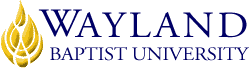 WBUOnline1. UNIVERSITY MISSION STATEMENTWayland Baptist University exists to educate students in an academically challenging, learning-focused and distinctively Christian environment for professional success and service to God and humankind.2. COURSE NUMBER & NAME: BASC 1201   Best Achievement Strategies for College3. TERM: Spring 20224. INSTRUCTOR: Jennifer Martin5. CONTACT INFORMATION:Office phone: (806) 685-5096WBU Email: martinj@wbu.eduCell phone: optional6. OFFICE HOURS, BUILDING & LOCATION: Online via Blackboard; wbu.blackboard.com7. COURSE MEETING TIME & LOCATION:Online via Blackboard; wbu.blackboard.com8. CATALOG DESCRIPTION: Designed specifically for WBU’s campuses serving many adult learners who have been away from school for years as well as students transferring credits from colleges, military, and work experience; intended to assist students in developing skills and habits for college success effective communication, learning skills, use of technology, time management, ability to research, test taking, emotional/physical wellness, and factors unique to Wayland; incorporates a service learning experience and other activities to promote student awareness that they can succeed and how to succeed; to be taken during the first term. 9. PREREQUISITE: None10. REQUIRED TEXTBOOK AND RESOURCE MATERIAL: Davis, D.  (2012). The adult learner’s companion: A guide for the adult college student (2nd ed.). Boston, MA: Cengage. ISBN-13 978-0495913832.NOTE: an eTextbook cost is included at registration. The link for this textbook will be in the Black Board course. If you want to buy a hard copy that is fine but you must OPT-OUT of the eTextbook in the classroom link prior to the deadline posted or you will be charged.  2021-2022 WBU Academic Catalog link, click to access the catalogWBU BLACKBOARD COURSE MANAGEMENT SOFTWAREContains syllabus, links to assignments, grades, and other items necessary for course.  The first week’s assignments are to be done via Blackboard.Requires access to an internet-enabled computer.  Blackboard website URL Login username: WBU student id (9 digit number, available from WBU office)Login password: first three letters of first name + first three letters of last name (unless you have used Blackboard previously and have changed your password.)Technical questions about Blackboard: http://www.wbu.edu/online/contact.htm11. OPTIONAL MATERIALSPublication Manual of the American Psychological Association (APA), 6th Edition.The Modern Language Associational Style Manual (MLA), 8th Edition. Supplemental course material will be distributed during each class Week.The Wayland Online Library: Available through the course BlackBoard site. 
12. COURSE OUTCOMES AND COMPETENCIES:The student will be able to:Define growth mindset in relation to a personal goal of degree completion.  Students will analyze academic degree options in the context of past experiences and future career expectations.Complete a service learning project and reflect on its value in relation to personal growth and Wayland’s culture.  Recall pertinent administrative and academic information necessary for successful degree completion:  student accounts, textbooks, registration, incompletes, use of Blackboard, Student Services, Wayland Library, academic honesty, and degree-plan management.Apply college-level study skills, research, and composition abilities, and English Language communication necessary for successful degree completion.Develop competencies to proficiently use technology for successful degree completion.13. ATTENDANCE REQUIREMENTS:As stated in the Wayland Catalog, students enrolled at one of the University’s external campuses should make every effort to attend all class meetings. All absences must be explained to the instructor, who will then determine whether the omitted work may be made up. When a student reaches that number of absences considered by the instructor to be excessive, the instructor will so advise the student and file an unsatisfactory progress report with the campus executive director. Any student who misses 25 percent or more of the regularly scheduled class meetings may receive a grade of F in the course. Additional attendance policies for each course, as defined by the instructor in the course syllabus, are considered a part of the University’s attendance policy.14. STATEMENT ON PLAGIARISM & ACADEMIC DISHONESTY:Wayland Baptist University observes a zero tolerance policy regarding academic dishonesty. Per university policy as described in the academic catalog, all cases of academic dishonesty will be reported and second offenses will result in suspension from the university.15. DISABILITY STATEMENT:In compliance with the Americans with Disabilities Act of 1990 (ADA), it is the policy of Wayland Baptist University that no otherwise qualified person with a disability be excluded from participation in, be denied the benefits of, or be subject to discrimination under any educational program or activity in the university. The Coordinator of Counseling Services serves as the coordinator of students with a disability and should be contacted concerning accommodation requests at (806) 291-3765. Documentation of a disability must accompany any request for accommodations.16. COURSE REQUIREMENTS and GRADING CRITERIA:WBU Grading Policy/Appeals:  Students shall have protection through orderly procedures against prejudices or capricious academic evaluation. A student who believes that he or she has not been held to realistic academic standards, just evaluation procedures, or appropriate grading, may appeal the final grade given in the course by using the student grade appeal process described in the Academic Catalog. Appeals may not be made for advanced placement examinations or course bypass examinations. Appeals are limited to the final course grade, which may be upheld, raised, or lowered at any stage of the appeal process. Any recommendation to lower a course grade must be submitted through the Executive Vice President/Provost to the Faculty Assembly Grade Appeals Committee for review and approval. The Faculty Assembly Grade Appeals Committee may instruct that the course grade be upheld, raised, or lowered to a more proper evaluation.Incompletes: A grade of “I” is given only in the case of a documented emergency provided that the student has been making satisfactory progress.  An Incomplete Grade Contract must be completed.  I strongly advise you to finish the course this semester.  My experience has been that most students who receive incompletes never get around to finishing them.  Be sure to check the university’s policy on incompletes.  If the incomplete is not made up, the student receives an F.  Course Requirements: On-line Quizzes:  Both online quizzes will be administered through BlackBoard.  The first test is a multiple-choice test consisting of questions covering assigned sections from the online WBU Catalog readings.   The second test is also a multiple-choice test consisting of questions covering key learning objectives from Chapters 1 through 10 from the course text book.  The two online quizzes represent 20% of the total course score.On-line Test:  The online test represents 10% of the total course scoreIndividual Service Learning Project Proposal:  Students will 1) research, plan, and implement a service learning project directly related to WBUOnline & its student population or will evaluate and participate in a structured volunteer program/project already established.   A Service-learning project proposal will be submitted to the instructor no-later-than week #3 for approval.  The Service Learning Project proposal represents 05% of the total course score.Service Learning Project Reflective Paper and Presentation:  Upon competition of the service-learning project, the student will write a personal reflection paper.  This personal reflection paper is due no-later-than Week 9.  The student will use the Service-learning Project paper Template found in Week tab 4.  The student will also complete a visual presentation of the service-learning project.  The visual component of the project may be in the form of pictures, video production, art work or PowerPoint. The Service Learning Project paper represent 25% of the total course score, and the Service Learning presentation represents 5% of the total course score.Growth Mindset Portfolio:  The Growth Mindset Portfolio represents 25% of the total course scoreCourse Grading Criteria (means for assessing outcome competencies/procedures used to compute final course grade):Procedures Used to Compute Final Course Grade:Grading Criteria: Letter grades from "A" to "F" will be issued to student based on individual work. The grading criteria are listed below:17. TENTATIVE SCHEDULE / SUBJECT TO CHANGE19. ADDITIONAL INFORMATIONTextbook Policy: All students are responsible to have required course materials in hand by Week 2.BLACKBOARD: This course will be use Blackboard courseware. All registered students automatically have access to Blackboard. An enrolled student can link to Blackboard through the Wayland Baptist University Virtual Campus web page.   For first time users of BlackBoard, see instructions at Log-in page for accessing BlackBoard.  It is important that all graduate students enrolled in this course establish a Wayland Email account, as the instructor will periodically send emails to enrolled students through BlackBoard. How to Login in to MyWBU: 1)  How to login to MyWBU will be:a) Login: firstname.lastname b) Password: firs.LAST.1234 (same as Student services)NOTE:  If login to MyWBU fails, there may be several reasons, such as: 1) The most common is that a student applied for one term, but did not come that term and started wanting to register for a term after that, or 2) the student has not taken a course at Wayland for a few terms, or the scenario above where the student walks in, applies and tries to register in under 15 minutes.  These are the most common.2) How to login to selfservice.wbu.edu to register. This will open into Student Services.  New student logins will be as follows:a) Login: WBU Student ID Number (Example: 000321578)b) Password: firs.LAST.1234 (1st four of first name, lowercase; 1st four of last name, capital letters; last four of SSN with periods in between.c) This is the same login that students use to login to computers in your labs on campus.EXPECTATIONS AND RESPONSIBILITIES:Instructor:  As the instructor, I am responsible to communicate and instruct the course standards through identifying to adult learner specific learning objectives (LOs); present clear, meaningful lectures focused on chapter learning objectives; simulate classroom discussions; and give examinations focused on assessing knowledge achieved in chapter learning objectives.  In addition, I am responsible to assist students experiencing difficulties understanding lectured material.  Lastly, I am responsible to impart upon the adult learner the desire to learn as opposed to memorize. Students: Instructor’s expectations of you are as follows:  (a). Read this syllabus completely and understand your obligations and responsibilities.		(b). Enter each week of the term having read the assigned chapter(s).		(c). Turn-in all course work on time.		(d). Ask questions when text and /or lectured material are unclear.		(e). Commit yourself to the learning processEvaluated AreaPercentagePreparation, Attendance, and Participation10%Online Quizzes20%Online Test10%Service Learning Project Proposal05%Service Learning Project Paper25%Service Learning Project Visual Presentation05%Growth Mindset Portfolio25%GradePointsPercentageA100.0 points to 89.5 points 100% to 90%B89.4 points to 79.5 points89% to 80%C79.4 points to 69.5 points79% to 70%D69.4 points to 59.5points69% to 60%F59.4 and below59% and belowIIncomplete:  See important grading information belowWEEKLYClassroom ActivitiesWEEK #1Read Through WBU PowerPoint PresentationsPre-Course SurveyTake Smarter Measure AssessmentGrowth Mindset Survey Pre-SurveyDiscussion Board: Introduction, Smarter Measure, GoalsJournal Entry 1 -write Week 1 “Weekly Take-away” paperWEEK #2 Read Chapter 1 College Success  Read Chapter 2 Life Experience, College, and Career Relationships  Discussion Board: Growth Mindset & ReadingsMindset Videos, Mindset 7-day at-home taskPractice QuizMind Set ReflectionJournal Entry - write Week 2 “Weekly Take-away” paperWEEK #3  Read Sections within the 2021-2022 WBU Academic Catalog link Online 2021-2022 WBU Academic Catalog The first online quiz will cover these WBU catalog sectionsSection 1.  General InformationSection 2.  Mission and ProfileSection 3.  Undergraduate AdmissionsSection 4.  Tuition and FeesSection 5.  Financial AidSection 6.  Undergraduate AcademicsSection 7.  Policies and Procedures Read Chapter 3 Stress Management  Read Chapter 4 Time Management  Journal Entry 3 -write Week 3 “Weekly Take-away” paperSubmit Service-Learning Project PlanDiscussion Board: Learning Styles and Learning Style StrategiesDiscussion Board: Time Management and StrategiesWEEK #4 Read Chapter 5 Help and Support  Read Chapter 6 Critical Thinking Complete WBU Academic Catalog Online Quiz Journal Entry 4 - write Week 4 “Weekly Take-away” paperDiscussion Board: 7 Habits of Successful PeopleDiscussion Board: Preferred Learning Style as related to Growth MindsetGet a jump start on your Service Learning Project paperWEEK #5 Read Chapter 7 Class Skills  Read Chapter 8 Studying Journal Entry 5 - write Week 5 “Weekly Take-away” paperComplete MyPlan.com Assignment Complete Professional PlanWEEK #6 Read Chapter 9 Tests  Read Chapter 10 Writing  Read Article Titles: Organizing the Visual Presentation Read Article Titles: Giving the PresentationJournal Entry 6 - write Week 6 “Weekly Take-away” paperDownload Templates for: Service Learning Presentation & Paper, and Mind Set Growth PaperDiscussion Board: Service Learning ProjectWEEK #7Complete Chapters 1-10 Online QuizJournal Entry 7 - write Week 7 “Weekly Take-away” paperSubmit Road Map Academic Plan / OutlineDiscussion Board: Service Learning ProjectComplete Growth Mindset Post SurveyWEEK 8Discussion Board: Final ThoughtsSubmit Growth Mindset PaperSubmit Service Learning Project PresentationSubmit Service Learning PaperAll final papers, along with late work, are due by the last day of the sessionNote: This course schedule may be subject to revision.   Any revisions to this course schedule will be announced in class, posted on BlackBoard course announcement page, and sent by email to all students before any revisions are made.  Note: This course schedule may be subject to revision.   Any revisions to this course schedule will be announced in class, posted on BlackBoard course announcement page, and sent by email to all students before any revisions are made.  